ПРОТОКОЛ № 2о признании аукционана право заключения договора аренды недвижимого имущества несостоявшимсяп. Зимовники                                                                                                27 февраля 2012 годаОрганизатор аукциона: Администрация Зимовниковского сельского поселения .Место проведения торгов: Ростовская область, Зимовниковский район, п. Зимовники, ул. Ленина 99Аукционная комиссия:Для участия в аукционе на право заключения договора аренды недвижимого имущества – нежилого помещения, на 1 этаже двухэтажного административного здания , общей площадью 201,6 кв.м., Местонахождение объекта:Ростовская область, Зимовниковский район, п. Зимовники, ул. Ленина 99 открытом по составу участников и по форме подачи предложений о цене права на заключение договора аренды недвижимого имущества, поступила 1 заявка: Филиал Федерального государственного автономного образовательного  учреждения высшего профессионального образования «Южный федеральный университет», 347460, ул. Дзержинского д.45 а, п. Зимовники, Ростовская область, РФ     В соответствии Федеральным законом от 26 июля 2006 года № 135-ФЗ «О защите конкуренции», Приказом Федеральной  антимонопольной   службы   от  10 февраля 2010 года № 67 «О порядке проведения конкурсов или аукционов на право заключения договоров аренды, договоров безвозмездного пользования, договоров доверительного управления имуществом, иных договоров, предусматривающих переход прав владения и (или) пользования в отношении государственного или муниципального имущества, и перечне видов имущества, в отношении которого заключение указанных договоров может осуществляться путем проведения торгов в форме конкурса», аукцион, в котором принял участие только один участник, признается несостоявшимся.      В соответствии с протоколом рассмотрения единственной заявки на участие в открытом аукционе на право заключения договора аренды недвижимого имущества, находящегося в муниципальной собственности Администрации Зимовниковского сельского поселения от 27 февраля 2012 года № 1, Комиссией принято решение признать соответствующей требованиям, установленным в Документации об открытом аукционе, Заявку на участие в аукционе и участника аукциона.      Решение:     1)	Признать аукцион на право заключения договора аренды недвижимого имущества - нежилого помещения, на 1 этаже двухэтажного административного здания , общей площадью 201,6  кв.м., расположенное по адресу: Ростовская область, Зимовниковский район, п. Зимовники, ул. Ленина 99, открытом по составу участников и по форме подачи предложений о цене имущества несостоявшимся.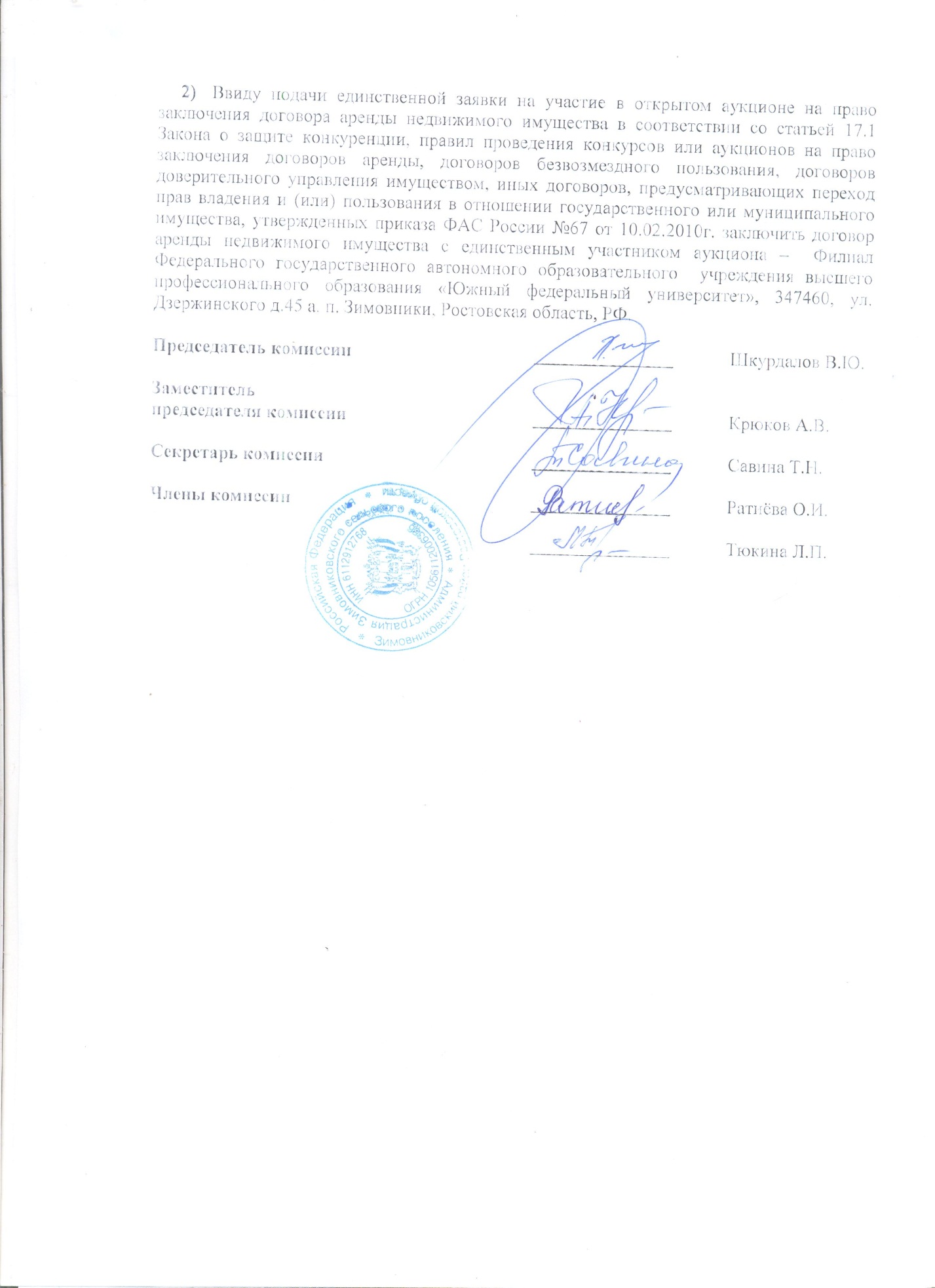 ПРОТОКОЛ № 1рассмотрения единственной заявки на участие в открытом аукционе на право заключения договора аренды недвижимого имущества  27 февраля 2012 года
   Аукционной комиссией проводилось рассмотрение единственной поданной заявки на участие в открытом аукционе на право заключения договора аренды недвижимого имущества, находящегося в муниципальной собственности Администрации Зимовниковского сельского поселения  (далее – Аукцион), которое началось в 15 ч. 00 мин. 27 января 2012 года по адресу: Ростовская область, Зимовниковский район, п. Зимовники, ул. Ленина, 99.Предмет аукциона:	нежилое помещение, на 1 этаже двухэтажного административного здания , общей площадью 201,6 кв.м., расположенное по адресу: Ростовская область, Зимовниковский район, п. Зимовники, ул. Ленина 99.              Аукционная комиссия:	Комиссией рассмотрена единственная поданная Заявка следующего участника аукциона:	Комиссия рассмотрела единственную поданную Заявку на участие в аукционе на предмет соответствия Заявки на участие в аукционе и Участника аукциона на право заключения договора аренды недвижимого имущества, требованиям, установленным Документацией об открытом аукционе.Единственная поданная Заявка на участие в аукционе соответствует требованиям Документации об открытом аукционе:Сведения по Заявке на участие в аукционе с регистрационным номером 1:Решение каждого члена комиссии о соответствии Участника открытого аукциона: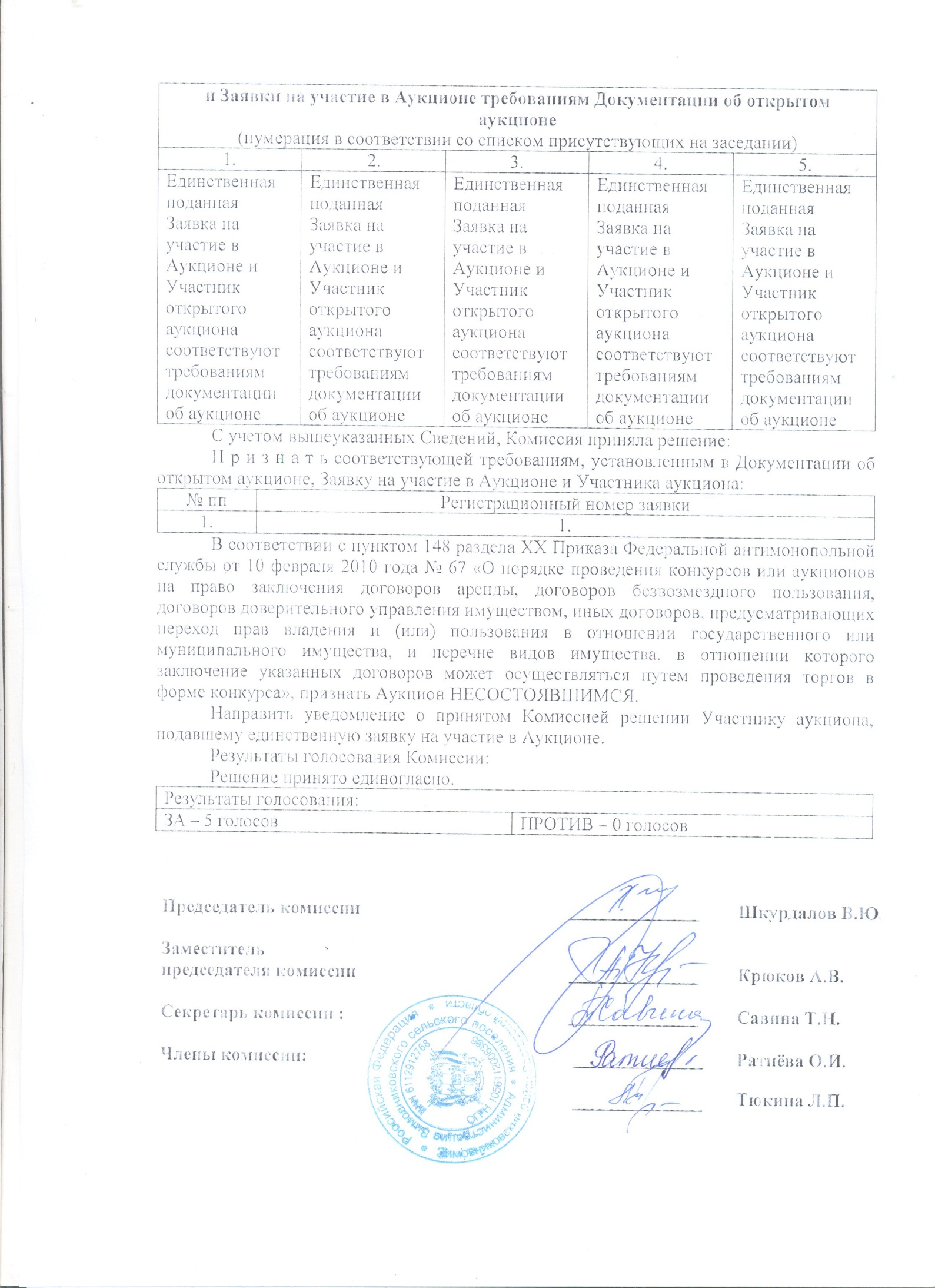 Шкурдалов В.Ю.Крюков А.В.Савина Т.Н.Ратиёва О.И.Тюкина Л.П.Кворум есть. Комиссия правомочна.- председатель комиссии- заместитель председателя комиссии- секретарь комиссии- член комиссии- член комиссии